	                    Итоговая работа  в виде проекта.		              Вдовиченко Татьяна Леонидовна                                       МБДОУ  № 236                                   Московский район                                  г. Нижний Новгород	  	Проект: «Моя семья» 	                                    (средняя группа)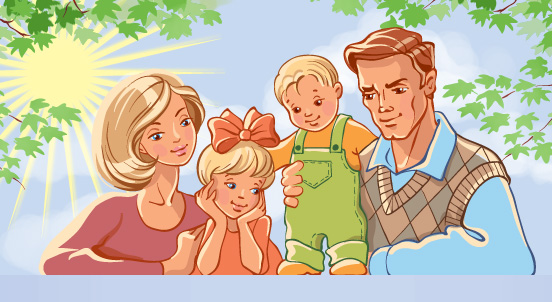 	                                               2017 год	«Без прошлого нет будущего»Каждому человеку интересно узнать, откуда он происходит, кем были его предки, где его настоящая "малая Родина". Откуда я родомВопрос с виду простой, но на самом деле имеет очень глубокий смысл. Интерес к своему прошлому, своим корням, знанию того, откуда ты родом – это в крови у каждого нормального человека. Можно привести множество примеров, когда люди отыскивают следы тех, от кого они произошли. Эти знания помогают им осознать и оценить себя, своё прошлое. Актуальность: С семьи начинается жизнь человека, здесь происходит формирование его как личностиСемья — источник любви, уважения, солидарности и привязанности, то, на чем строится любое цивилизованное общество, без чего не может существовать человек.Семья — первая ступень в жизни человека. Она с раннего возраста направляет сознание, волю, чувства детей. От того, каковы здесь традиции, какое место занимает в семье ребенок — будущий школьник, какова по отношению к нему воспитательная линия членов семьи, зависит многое. Под руководством родителей ребенок приобретает свой первый жизненный опыт, элементарные знания об окружающей действительности, умения и навыки жизни в обществе.Современное общество нуждается в восстановлении традиционных семейных ценностей, пропаганде здорового образа жизни. Очень важно,  в эпоху инновационных технологий, огромного потока информации, не утратить связь между поколениями. Укреплению  родственных связей способствует совместный досуг, а также совместное творчество, результаты которого можно продемонстрировать в детском саду, поделиться опытом с другими участниками образовательного процесса и что-то взять себе на вооружение.Воспитание любви и уважения к родным и близким, чувство любви к Родине зарождается в семье.  Членов семьи объединяет кровное родство, любовь, общие интересы.Семье принадлежит основная общественная функция – воспитание детей, она была и остается жизненно необходимой средой для сохранения и передачи социальных и культурных ценностей, определяющим фактором формирования личности ребенка.В программном содержание нет материала, касающимся прошлого семьи ребёнка. В связи с чем мало кто из детей знает историю создания семьи, свою родословную. Уходят в прошлое семейные праздники и традиции. С целью изучения семьи, установления контакта с её членами, для согласования воспитательных воздействий на ребёнка появилась идея создать проект «Моя семья», которая помогает детям понять значимость семьи, воспитать у детей любовь и уважение к её членам, прививать чувство привязанности к семье и дому.В проекте представлена совместная работа воспитателя, детей, родителей по формированию представления о семье как о людях, которые живут вместе, любят друг друга, заботятся друг о друге. В ходе проекта дети получают более углубленные знания о профессиях своих родителей, о родословной своей семьи, семейных традициях.Анкетирование среди детей показало, что дети недостаточно знают о своей семье, где и кем работают их родители, как зовут их бабушек и дедушек, прабабушек и прадедушек. Чтобы изменить такое положение и появилась идея создать проект «Моя семья», т.е. для изучения семьи, выяснения образовательных потребностей родителей, установления контакта с её членами, для согласования воспитательных воздействий на ребенка.Мы, взрослые, педагоги и родители, должны помочь детям понять значимость семьи, воспитывать у детей любовь и уважение к членам семьи, прививать чувство привязанности к семье и дому.Цель: - Воспитание любви и уважения к своим родным, к членам своей семьи, как к людям, которые живут вместе, любят друг друга и заботятся о родных и близких. - Воспитание у детей чувства долга перед семьей.  Задачи:	1.Опрос  детей.2. НОД 3. Совершенствовать качество работы детского сада при взаимодействии с родителями.4. Формировать у детей представление о семье, о нравственном отношении к семейным традициям, расширять знания о ближнем окружении, учить разбираться в родственных связях.5. Развивать творческие способности родителей и детей в процессе совместной деятельности.6. Воспитывать у детей любовь и уважение к членам семьи, показать ценность семьи для каждого человека и проявлять заботу о родных людях.7. Родительское собрание «Моя семья - что может быть дороже»Тип проекта: творческий, групповой, семейный.Участники проекта: дети средней группы, родители, педагогический коллектив. Срок реализации проекта: долгосрочный.По продолжительности: С октября по март	                                   Этапы реализации проекта:                                    I этап – подготовительныйАнкетирование детей по проблемеОпределение цели и задачСоздание необходимых условий для реализации проекта                                   II этап – основной (практический)Внедрение в воспитательно-образовательный процесс эффективных методов и приемов по расширению знаний дошкольников о семье, её происхожденииВыставка детских рисунков «Моя семья»Совместное изготовление детей с родителями сюжетно - ролевых игр «Семья», «Больница», «Магазин»Разработка и накопление методических материалов, разработка рекомендаций по проблеме                             III этап-заключительныйОбработка результатов по реализации проектаРодительское собраниеПрезентация проекта «Моя семья»Место проведения: МБДОУ «Детский сад №236».Режим работы: во время и вне занятий.Ожидаемые результаты проекта:Дети: -Воспитание чувства гордости за свою семью и любви к её членам, расширение знаний детей о своей семье: о членах семьи, традициях, о жизни бабушек и дедушек.	 - Проявление уважение и забота  ко всем членам семьи. -Умение организовывать сюжетно-ролевые игры на основе имеющихся знаний о семье. -Понимание значимости семьи в жизни каждого человека.Родители: повышение педагогической культуры родителей, установить с ними доверительные и партнёрские отношения.                           План-график реализации проекта. «Всей семьей на отдых» 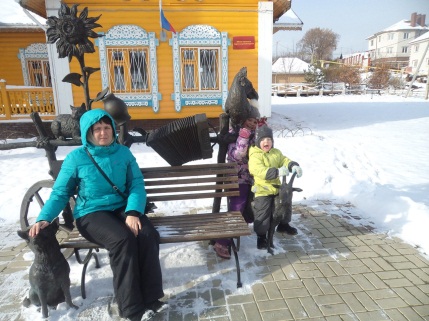 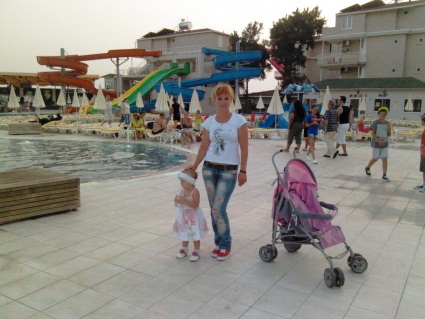 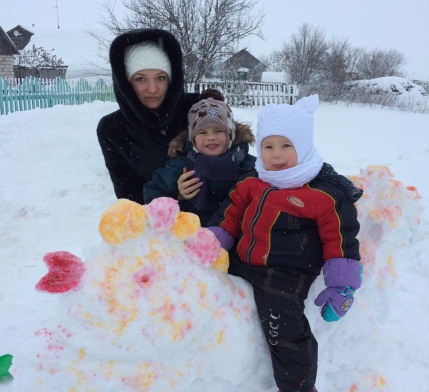 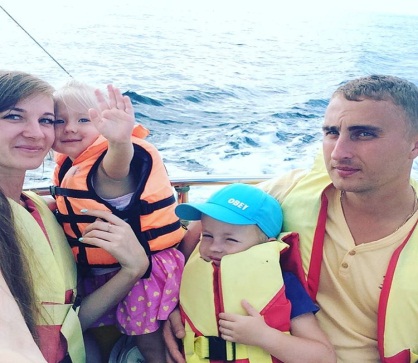 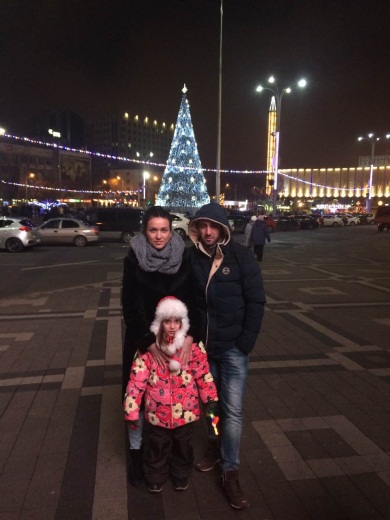 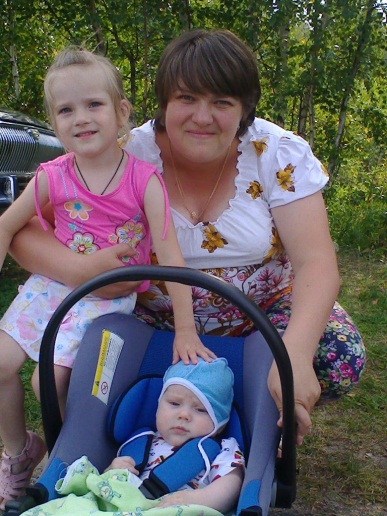                         Фотовыставка Коллективный отдых 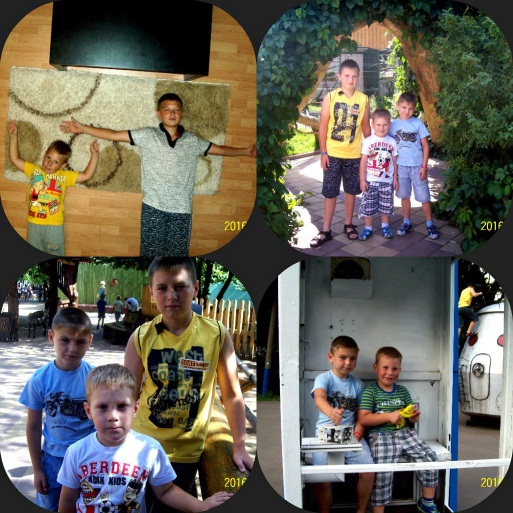 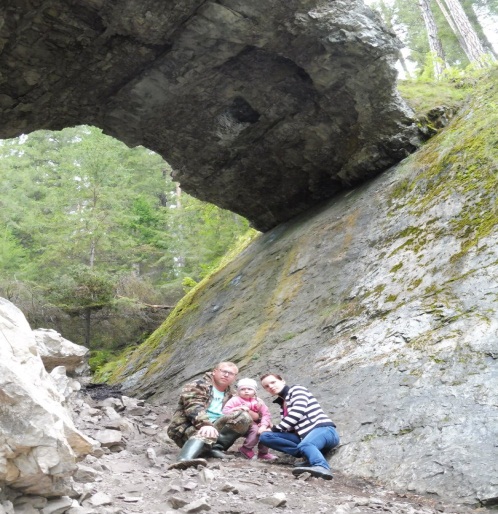 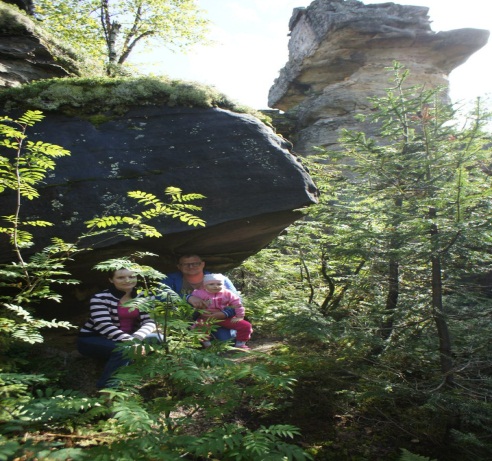 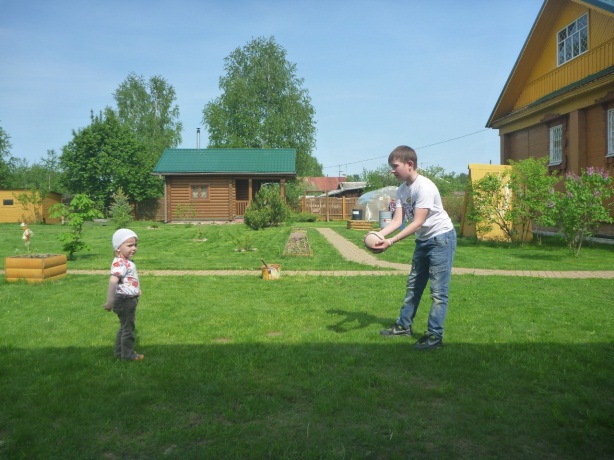 Изготовление подарка для мамы 	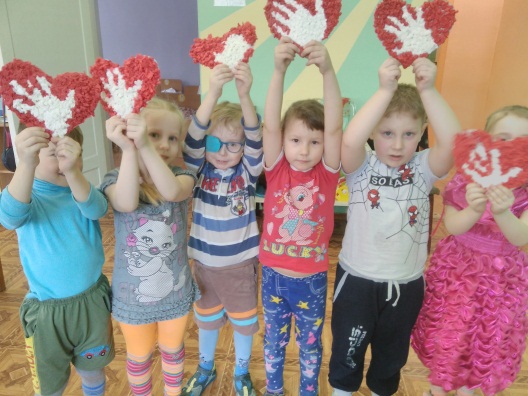 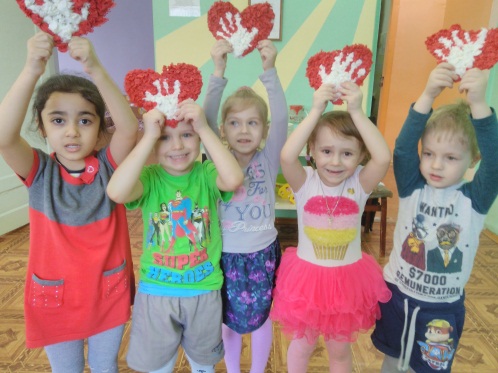 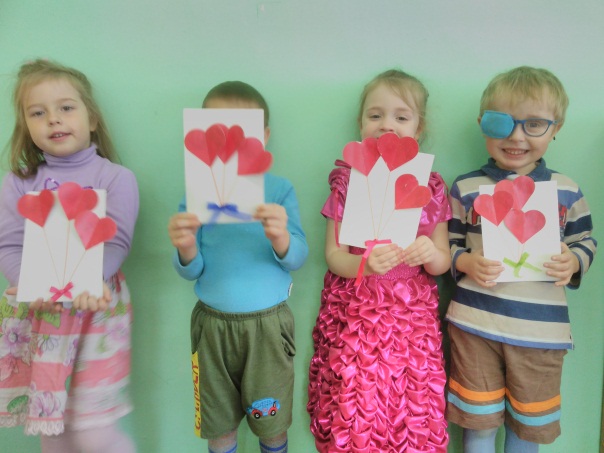 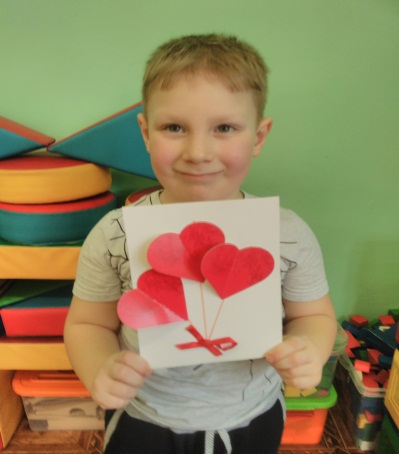 «Портрет моей мамы!» Выставка рисунков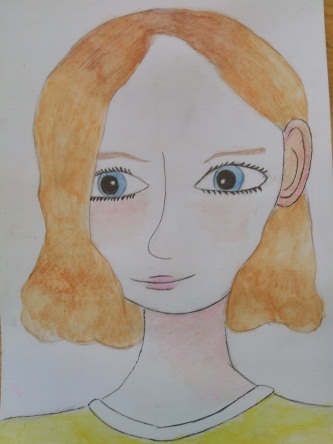 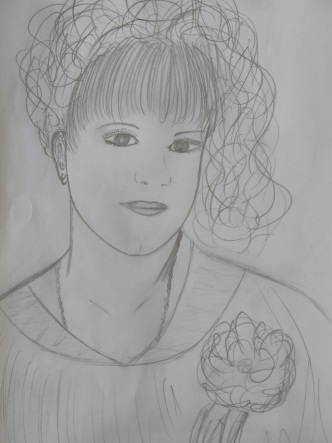 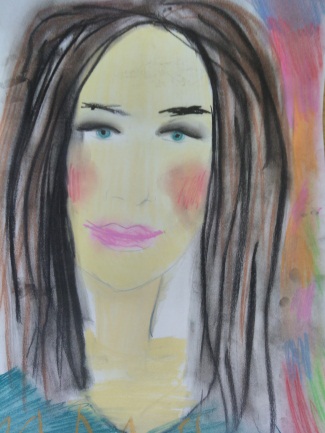 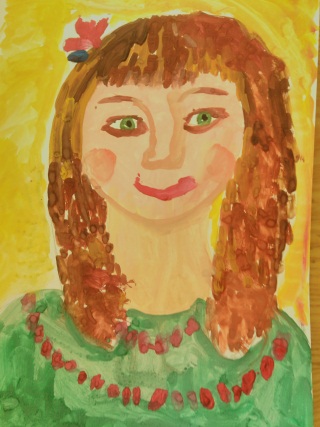 Фотовыставка:  Как я маме помогаю!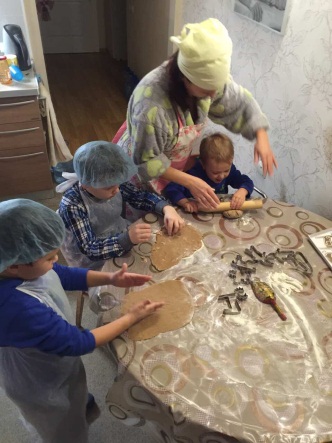 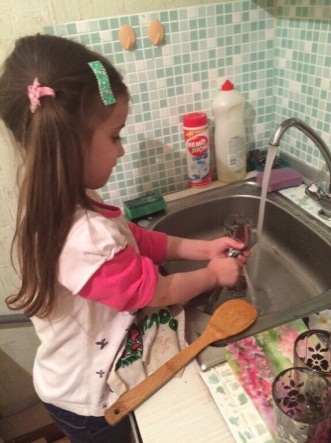 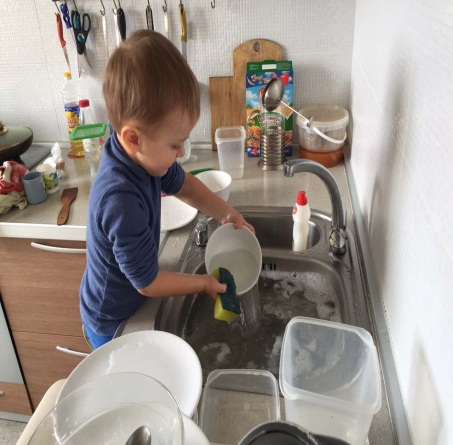 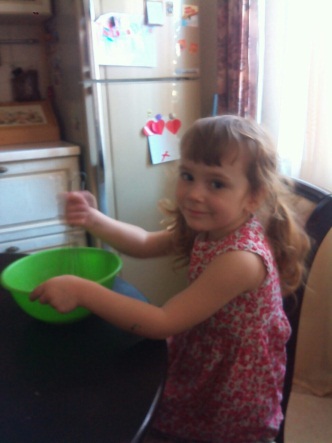 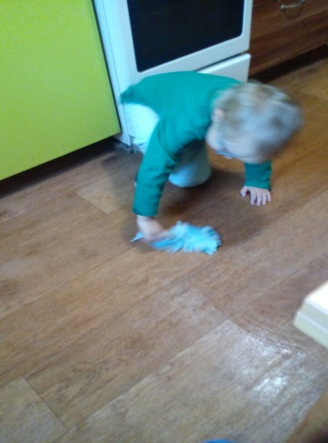 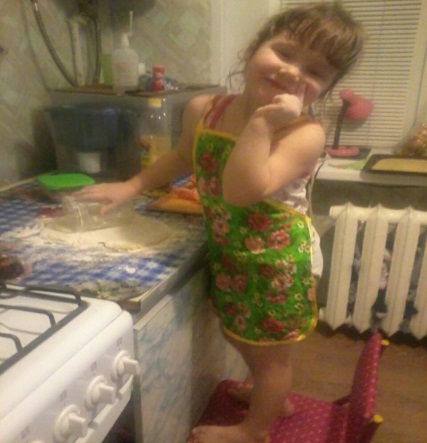 «23 февраля» Изготовление подарка для пап	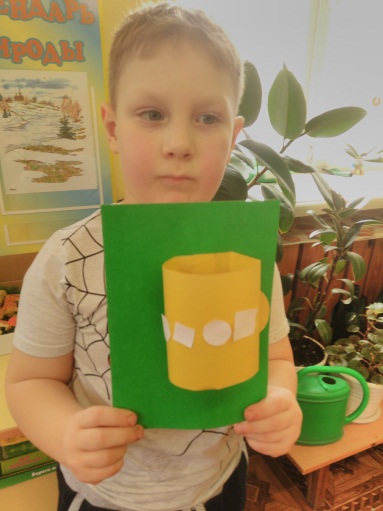 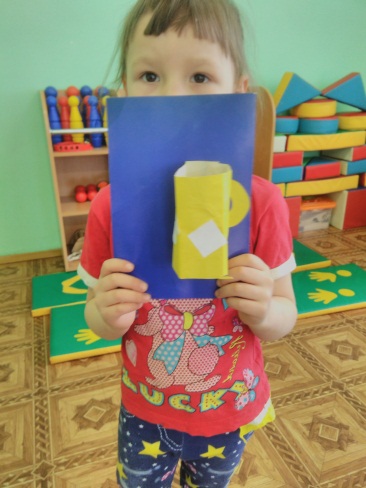 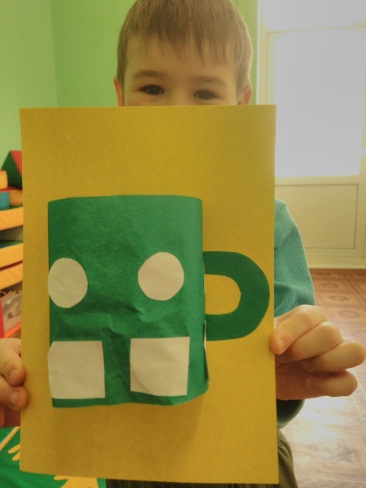 Портрет  Мой папа лучше всех!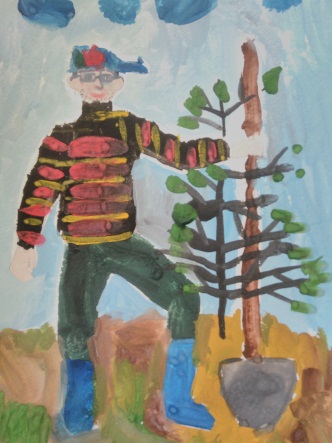 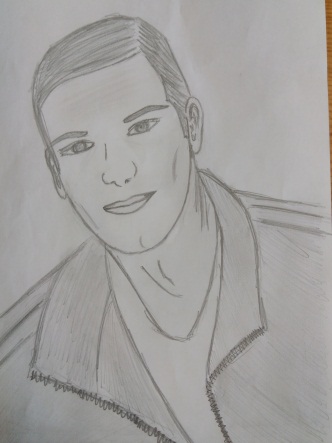 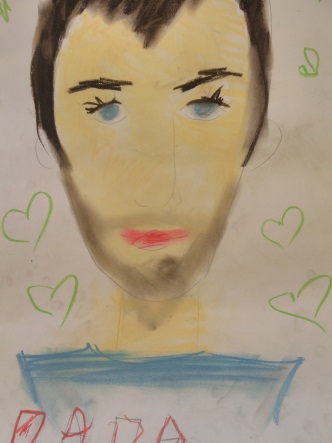 «Роль отца в воспитании детей» Консультация для родителей * «Мой папа-защитник Отечества» 	(дети приносили фотографии, мы делали стенгазету, только фоторепортажа нет). Презентация на тему Мамочка любимая!Моя семья!- проект.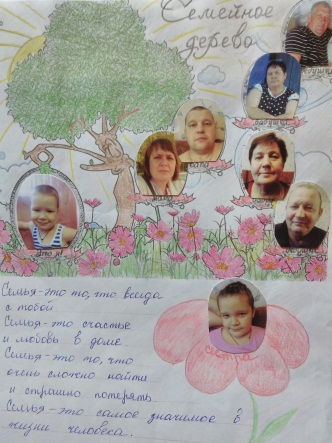 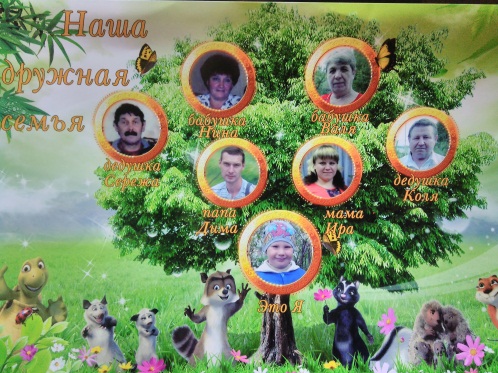 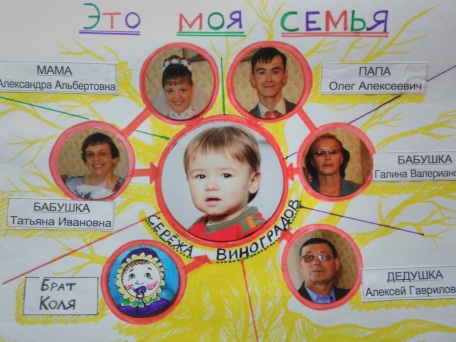 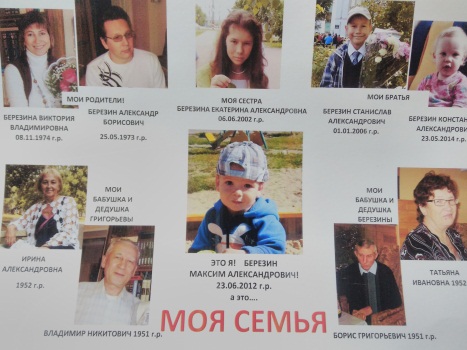 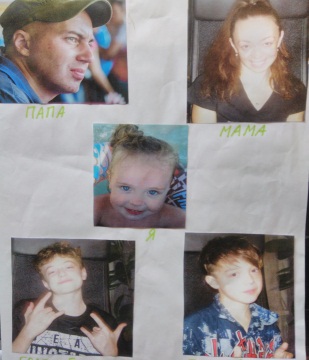 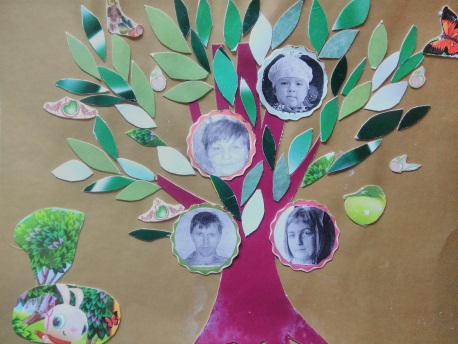 «Мама, папа, я – счастливая семья или незабываемый выходной» Консультация для родителейОценка результатов Достигнутые результаты позволяют сделать вывод о том что в результате мероприятий которые были проведены в ходе проекта: -беседы, -выставки, -тематические занятия, -совместная деятельность детей и родителей, мы получили положительный результат. У детей повысились знания в области духовно-нравственного  воспитания в вопросах касающихся своей семьи, родители стали активней участвовать в мероприятиях проходимых в детском саду.                                  Семья – это счастье, любовь и удача,                                 Семья – это летом поездки на дачу. Семья – это праздник, семейные даты, Подарки, покупки, приятные траты. Рождение детей, первый шаг, первый лепет, Мечты о хорошем, волнение и трепет. Семья – это труд, друг о друге забота, Семья – это много домашней работы.Семья – это важно! Семья – это сложно! Но счастливо жить одному невозможно! Всегда будьте вместе, любовь берегите, Обиды и ссоры подальше гоните, Хочу, чтоб про Вас говорили друзья: Какая хорошая Ваша семья! Используемая литература1. Зверева О.Х., Кротова Т.В., «Общение педагога с родителями в ДОУ»: -М.: Т.Ц. Сфера, 2005.2. Свирская Л., «Работа с семьей: необязательные инструкции»: -М.: Линка- Пресс, 2007.3. Козлова А.В., Дешулина Р.П. «Работа с семьей»: -М.: Т.У. Сфера, 2004.4. Колентьева О., Калемуллина С., «Праздники в детском саду»: -М.: Просвещение, 2001.5. Шорыгина «Беседы об основах безопасности с детьми 5-8 лет»6. Шорыгина «Беседы об этикете с детьми 5-8лет»ЭтапыСодержание1 этап.Подготови-тельныйОпрос детей: «Что я знаю о семье?»2 этап.ОсновнойНОД из цикла «Я и моя семья»Познавательное «Моя семья»Рисование «Моя семья»Развитие речи «Литературный калейдоскоп».Лепка «Мама»Развитие речи.Рассказывание детям белорусской народной сказки «Пых».Познавательное «Домашний труд»Лепка «Мебель для моей семьи (стол и стул)»Развитие речи.«Группировка предметов»(одежда, обувь, головные уборы).Конструирование «Мамины косички»2 этап.ОсновнойЧтение художественной литературы:«Сестрица Алёнушка и братец Иванушка»«Гуси-лебеди»«Синяя чашка» М. Матвеева«Теплый хлеб» К. Паустовский«Сказка об умном мышонке» С. Маршак«Цветик-семицветик» В. Катаев«Мамина работа» Е. Пермяк«Чем пахнут ремесла» Д.Родари«Мамина дочка» В.Белов«Косточка» К.Ушинский«Старый дед и внучек» Л.Толстой«Как Вовка бабушек выручил» А.Барто«У бабушки дрожат руки» В.Сухомлинский«Похищенное имя» Шорыгина Т.А.2 этап.ОсновнойДидактические игры:«Кем быть?»«Сложи картинку»«Определи возраст»«Закончи предложение»«Кто старше?»«Кто младше?»«Исправь Незнайку»«Родственные отношения»,«Раз, два, три, четыре, пять…про кого хочу сказать».«Назови как тебя дома ласково называют?»2 этап.ОсновнойСюжетно-ролевые игры:«Семья», «Больница», «Магазин».Беседы:«Выходной день в моей семье»«Как я помогаю дома»«Кем работают твои родители» (с использованием альбома)«Как мы отдыхаем»«Как я помогаю родителям»Чтение стихотворений, пословиц и поговорок о семье, загадки. Театрализация по сказкам«Дедка и Репка»«Маша и медведь»«Курочка Ряба и золотое яйцо»Пальчиковая гимнастика Артикуляционная гимнастика«Вкусное варенье», «Блинчики»Папка-передвижка «Тайна моего имени»Оформление альбома «Тайна имени».Выставка детских рисунков «Моя семья»3 этап.Заключитель-ный   Подведение итогов в реализации проектаРодительское собрание «Моя семья - что может быть дороже»Распространение опыта работы по теме среди педагогов ДОУ